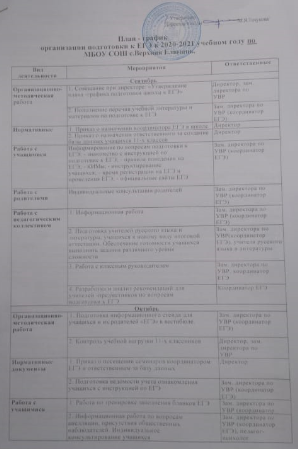                                                           ИюньРабота с родителямиИндивидуальное информирование и консультирование по вопросам, связанных с ЕГЭЗам. директора по УВР, педагог- психологНоябрьНоябрьНоябрьОрганизационно-методическая работаИнстуктивно- методическая работа с классным руководителем, учителями, учащимися, родителями о целях и технологиях проведения ЕГЭДиректор, зам. директора по УВР (координатор ЕГЭ), педагог- психолог, педагогический коллективНормативные документы1. Подготовка базы данных по школе до 1 декабря 2020 г. на электронном носителеОтветственный за базу данных2. Сбор копий паспортов учащихся 11-х классовЗам. директора по УВР (координатор ЕГЭ)Работа с учащимися1. Психологическая подготовка к ЕГЭ. Индивидуальное консультирование учащихсяПедагог- психолог , Зам. директора по УВР (координатор ЕГЭ)2. Работа с заданиями различной сложности. Работа с бланкамиЗам. директора по УВР (координатор ЕГЭ)Учителя - предметникиРабота с родителямиИндивидуальное информирование и консультирование по вопросам, связанных с ЕГЭЗам. директора по УВР (координатор ЕГЭ), педагог- психолог, классные руководителиРабота с педагогическим коллективомИнформирование по вопросам подготовки учащихся к ЕГЭЗам. директора по УВР (координатор ЕГЭ)ДекабрьДекабрьДекабрьОрганизационно-методическая работа1. Производственное совещание: «Подготовка и распространение методических пособий (образцов тестов) по ЕГЭ»Директор, зам. директора по УВР2. Подготовка материалов (информационных, наглядных: графики, диаграммы) к выступлению на родительском собранииЗам. директора по УВР (координатор ЕГЭ)Нормативные документы1. Оформление протокола родительского собрания и листа ознакомления родителей с нормативными документамиЗам. директора по УВР (координатор ЕГЭ)Работа с учащимися1. Психологическая подготовка к ЕГЭ. Индивидуальное консультирование учащихся. Рекомендации по подготовке к ЕГЭ.Педагог-психолог, Зам. директора по УВР (координатор ЕГЭ) , учителя -предметники2. Работа с заданиями различной сложности. Работа с бланкамиЗам. директора по УВР (координатор ЕГЭ)Учителя - предметникиРабота с родителямиРодительское собрание: 1. Психологические особенности подготовки к ЕГЭ. 2. О порядке подготовки и проведения ЕГЭ (нормативные документы, КИМы, сайты и т.д.)Педагог -психолог, Зам. директора по УВР (координатор ЕГЭ)Работа с педагогическим коллективомРабота с классными руководителями. Совместный контроль подготовки к ЕГЭПедагог -психолог,  зам. директора по УВР(координатор ЕГЭ)ЯнварьЯнварьЯнварьОрганизационно-методическая работа1. Подготовка материалов для проведения пробного внутришкольного ЕГЭ (тесты, бланки)Зам. директора по УВР (координатор ЕГЭ)НормативныеПриказ о проведении пробного внутришкольного ЕГЭЗам. директора по УВРдокументы(координатор ЕГЭ)Работа с учащимися1. Психологическая подготовка к ЕГЭ. Индивидуальное консультирование учащихся. Рекомендации по подготовке к ЕГЭПедагог -психолог, За:  . директора по УВР (координатор ЕГЭ)2. Работа с заданиями различной сложности. Работа по заполнению бланковЗам. директора по УВР (координатор ЕГЭ)3. Проведение пробного внутришкольного ЕГЭЗам. директора по УВ1' (координатор ЕГЭ)4. Анкетирование учащихся после проведения пробного экзамена Оформление письменных заявлений учащихся выпускных 11-х классов о выборе государственных экзаменовЗам. директора по УВР (координатор ЕГЭ)Работа с родителямиИндивидуальное информирование и консультирование по вопросам, связанных с ЕГЭЗам. директора по УВР (координатор ЕГЭ), кл руководителиРабота с педагогическим коллективомПроизводственное совещание: «Психологическое сопровождение ЕГЭ в школе: опыт и проблемы»Педагог -психолог, Зам. директора по УВР (координатор ЕГЭ)ФевральФевральФевральОрганизационно-методическая работа1. Подготовка раздаточных материалов для выпускников - памяток для участвующих в ЕГЭЗам. директора по УВР-(координатор ЕГЭ)2. Изучение опыта проведения ЕГЭ в других регионахДиректор, Зам. директора по УВР (координатор ЕГЭ)Нормативные документы1. Справка о результатах проведения пробного внутришкольного ЕГЭЗам. директора по УВР (координатор ЕГЭ), педагог -психолог2. Статистический отчет по результатам проведения пробного внутришкольного ЕГЭЗам. директора по УВ? (координатор ЕГЭ)3. Оформление листа ознакомления выпускников с памяткой о правилах проведения ЕГЭЗам. директора по УВР (координатор ЕГЭ)Работа с учащимися1. Психологическая подготовка к ЕГЭ. Индивидуальное консультирование учащихся. Рекомендации по подготовке к ЕГЭПедагог -психол Зам. директора по УВР (координатор ЕГЭ)ог,2. Работа с заданиями различной сложности. Работа по заполнению бланковПробные экзамены.Педагог-психолог, Зам. директора по УВР(координатор ЕГЭ)Работа с родителямиИнформирование классного  руководителя  о результатах проведения пробного внутришкольного ЕГЭЗам. директора по УВР (координатор ЕГЭ)Работа с педагогическим коллективомПроизводственное совещание: «Результаты пробного внутришкольного ЕГЭ»Зам. директора по УВ;' (координатор ЕГЭ)МартМартМартОрганизационно-методическая работа1. Производственное совещание: «Разработка и согласование транспортной схемы для подвоза учащихся к месту проведения ЕГЭ»Директор,зам.дир.УВР1 координатор ЕГЭ), родительский комитет, кл. руководители2. Совещание при директоре: «Гигиенические условия подготовки и проведения ЕГЭ»Директор,зам.дир.УВР координатор ЕГЭ), педагог- психолог3. Подготовка к выступлению на родительском собрании по вопросам подготовки к ЕГЭДиректор.зам.дир.УВР координатор ЕГЭ), педагог- психологНормативные документы1. Оформление протокола родительского собрания и листа ознакомления с нормативными документамиЗам. директора по УВР (координатор ЕГЭ)2. Сбор уточненных данных о выборе экзаменов выпускниками в форме ЕГЭЗам. директора по УВР координатор ЕГЭРабота с учащимисяПсихологическая подготовка к ЕГЭ. Индивидуальное консу'льтирование учащихся. Рекомендации по подготовке к ЕГЭПедагог -псих Зам. директора по УВР(координатор ЕГЭ)оло:2. Работа с заданиями различной сложности. Работа по заполнению бланковПедагог -психолог, За: директора по УВР (координатор ЕГЭ)Работа с родителямиПроведение родительского собрания, посвященного вопросам подготовки учащихся к ЕГЭКлассные руководители, Зам. директора по УВРРабота с учащимися1. Психологическая подготовка к ЕГЭ. Индивидуальное консультирование учащихсяПедагог -псих Зам.дир. поУВР(Координатор ЕГЭ)олог,2. Работа с заданиями различной сложности. Рекомендации по подготовке к ЕГЭ. заполнению бланковПедагог -психо Зам.дир. поУВР(Координатор ЕГЭ)лог,3. Оповещение учащихся о способе их доставки к месту проведения ЕГЭКлассные руководители,Работа с родителямиИндивидуальное информирование и консультирование по вопросам ЕГЭКлассные руков Зам.дир. поУВР(Координатор ЕГЭ) одители, координатор ЕГЭ, педагог -психологРабота с педагогическим коллективомИнформационная работа с классным руководителемЗам. директор по ВР, Зам.дир. поУВР(Координатор ЕГЭ)АпрельАпрельАпрельОрганизационно-методическая работа1. Совещание при директоре: «Организация итоговой аттестации выпускников школ в форме ЕГЭ». Вопросы для обсуждения: 1. Проведение пробного ЕГЭ и ЕГЭ в установленные сроки. 2. Получение свидетельств по результатам ЕГЭ из Центра тестирования. Директор, зам.дир.УВР (координатор ЕГЭ), классные руководители2. Оформление пропусков на ЕГЭ и их копийЗам. директора по УВР (координатор ЕГЭ)Нормативные документы1. Оформление сводной таблицы (списков) участников экзаменационных испытаний по выборуЗам. директора по УВР (координатор ЕГЭ)3. Приказ об утверждении списков учащихся для сдачи ЕГЭЗам. директора по УВР (координатор ЕГЭ)4. Приказ на пробный ЕГЭЗам. директора по УВР (координатор ЕГЭ)Работа с учащимися1. Психологическая подготовка к ЕГЭ. Индивидуальное консультирование учащихся. Рекомендации по подготовке к ЕГЭПедагог -психолог, Зам. директора по УВР (координатор ЕГЭ)2. Работа с заданиями различной сложности. Работа по заполнению бланковПедагог -психолог, зам.дир.УВР(координатор ЕГЭ)3. Проведение пробного ЕГЭПедагог -психолог, зам.дир.УВР(координатор ЕГЭ)Работа с родителямиИндивидуальное информирование и консультирование по вопросам, связанных с ЕГЭКлассные руководители, Зам.дир. поУВР(Координатор ЕГЭ| , педагог -психологРабота с педагогическим коллективомРабота с классным  руководителем. Контроль подготовки к ЕГЭПедагог -психолог, зам. директора по УВР, Зам.дир. поУВР(координатор ЕГЭ)МайМайМайОрганизационно-методическая работа1. Подготовка списков учащихся, сдающих экзамены по выбору и их утверждение (списки вывешиваются на стенде в вестибюле школы) - до 15 маяДиректор, зам.дир.УВР(координатор ЕГЭ), классный руководитель2. Подготовка и утверждение расписание сдачи ЕГЭ, его размещение на информационном стендеЗам.дир. поУВР(Координатор ЕГЭ)3. Подготовка графика проведения консультаций - за 2 недели до экзаменаЗам.дир. поУВР(Координатор ЕГЭ)4. Выдача пропусков выпускникам, допущенным к сдаче ЕГЭЗам.дир. поУВР(Координатор ЕГЭ)5. Получение уведомлений для учащихся о сроках и месте проведения ЕГЭЗам.дир. поУВР(Координатор ЕГЭ)Норматив-ные документыдокументы1. Подготовка приказа о допуске учащихся 11-х классов к сдаче ЕГЭЗам.дир. поУВР(Координатор ЕГЭ)2. Регистрация пропусков в специальном документе (журнале, ведомости) -до 15 маяЗам.дир. поУВР(Координатор ЕГЭ)Организационно-методическая работа1. Совещание при директоре: «Анализ результатов ЕГЭ» Вопросы для обсуждения: 1. Анализ качества образовательной подготовки выпускников. 2. Уровень профессиональной компетениности педагогов. 3. Роль мониторинга знаний в подготовке к экзаменам. 4. Кадровое обеспечение подготовки и проведения ЕГЭДиректор, , Зам.дир. поУВР(Координатор ЕГЭ) классный руководитель2. Совещание: «Мониторинг результатов эксперимента по ЕГЭ в ОУ» Вопросы для обсуждения: 1. Мониторинг как процесс целостного прогностического отслеживания качества образовательной подготовки школьников. 2. ЕГЭ: опыт и проблемы. 3. ЕГЭ глазами субъектов образовательного процесса (выпускников, родителей, классных руководителей, учителей)Директор, зам. директор по УВР, учителя-предметники, педагог -психологНормативные документыПодготовка справки о качестве проведения и результатах ЕГЭЗам.дир. поУВР(Координатор ЕГЭ) учителя- предметники2. Формирование отчетов по результатам ЕГЭЗам.дир. поУВР(Координатор ЕГЭ)3. Сводный аналитический отчет и меры по совершенствованию процедуры подготовки школы к проведению ЕГЭДиректор, зам, директор по УВР, учителя-предметникиАвгустАвгустАвгустОрганизационно-методическая работаСовещание при директоре: «Итоги сдачи ЕГЭ в 2017 году» Вопросы для обсуждения: 1. качество организации деятельности школы по подготовке и проведению ЕГЭ. 2. Отработка механизмов реализации новой формы аттестации выпускников. 3. Результаты подготовительной работы с учащимися 9 и 10-х классовДиректор, зам. директор по УВР, учителя-предметники